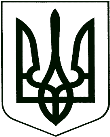 У К Р А Ї Н АКОРЮКІВСЬКА МІСЬКА РАДАЧЕРНІГІВСЬКА ОБЛАСТЬР І Ш Е Н Н Я(сьома сесія восьмого скликання)__ липня 2021 року                          м. Корюківка                                  № __-7/VІIIПро дозвіл на виготовлення технічнихдокументацій із землеустрою щодовстановлення (відновлення) меж земельних ділянок в натурі (на місцевості)земельної частки (паю)	Розглянувши заяви громадян та додані до них матеріали, враховуючи рекомендації постійної комісії міської ради з питань житлово-комунального господарства, регулювання земельних відносин, будівництва та охорони навколишнього природного середовища, керуючись ст.ст. 12, 79-1, 81 Земельного кодексу України, ст.ст. 3, 5 Закону України «Про порядок виділення в натурі (на місцевості) земельних ділянок власникам земельних часток (паїв), Законом України «Про внесення змін до деяких законодавчих актів України щодо вирішення питання колективної власності на землю, удосконалення правил землекористування у масивах земель сільськогосподарського призначення, запобігання рейдерству та стимулювання зрошення в Україні», ст. 26 Закону України «Про місцеве самоврядування в Україні»,міська рада вирішила:   1. Дати дозвіл Удовенко Ользі Іванівні на виготовлення технічної документації із землеустрою щодо встановлення (відновлення) меж земельних ділянок в натурі (на місцевості) відповідно до протоколу про розподіл земельних ділянок між власниками земельних часток (паїв) та до проєкту землеустрою щодо організації території земельних часток (паїв) по колишньому колективному сільськогосподарському підприємств                     «Україна», а саме: № 142 рілля. 2. Дати дозвіл Семененку Тарасу Михайловичу на виготовлення технічної документації із землеустрою щодо встановлення (відновлення) меж земельних ділянок в натурі (на місцевості) відповідно до протоколу про розподіл земельних ділянок між власниками земельних часток (паїв) та до проєкту землеустрою щодо організації території земельних часток (паїв) по колишньому колективному сільськогосподарському підприємств  ім. Леніна, а саме: № 23/10 рілля, № 17/1010 рілля.3. Дати дозвіл Терещенку Олександру Миколайовичу на виготовлення технічної документації із землеустрою щодо встановлення (відновлення) меж земельних ділянок в натурі (на місцевості) відповідно до протоколу про розподіл земельних ділянок між власниками земельних часток (паїв) та до проєкту землеустрою щодо організації території земельних часток (паїв) по колишньому колективному сільськогосподарському підприємств                             «ім. Гагаріна», а саме: № 76 рілля, № 107 сіножаті, № 6 пасовища.4. Дати дозвіл Терещенку Олександру Миколайовичу на виготовлення технічної документації із землеустрою щодо встановлення (відновлення) меж земельних ділянок в натурі (на місцевості) відповідно до протоколу про розподіл земельних ділянок між власниками земельних часток (паїв) та до проєкту землеустрою щодо організації території земельних часток (паїв) по колишньому колективному сільськогосподарському підприємств                             «ім. Гагаріна», а саме: № 85 рілля, № 111 сіножаті, № 8 пасовища.5. Дати дозвіл Гончаренку Анатолію Васильовичу на виготовлення технічної документації із землеустрою щодо встановлення (відновлення) меж земельних ділянок в натурі (на місцевості) відповідно до протоколу про розподіл земельних ділянок між власниками земельних часток (паїв) та до проєкту землеустрою щодо організації території земельних часток (паїв) по колишньому колективному сільськогосподарському підприємств                             «ім. Куйбишева», а саме: № 140 рілля, № 140 кормові угіддя.6. Дати дозвіл Васенко Тетяні Петрівні на виготовлення технічної документації із землеустрою щодо встановлення (відновлення) меж земельних ділянок в натурі (на місцевості) відповідно до протоколу про розподіл земельних ділянок між власниками земельних часток (паїв) та до проєкту землеустрою щодо організації території земельних часток (паїв) по колишньому колективному сільськогосподарському підприємств «Лісове», а саме: № 144 рілля, № 238 сіножаті, № 213 пасовища.7. Дати дозвіл Костеші Сергію Васильовичу на виготовлення технічної документації із землеустрою щодо встановлення (відновлення) меж земельних ділянок в натурі (на місцевості) відповідно до протоколу про розподіл земельних ділянок між власниками земельних часток (паїв) та до проєкту землеустрою щодо організації території земельних часток (паїв) по колишньому колективному сільськогосподарському підприємств                     «Україна», а саме: № 579 рілля.8.Дати дозвіл Череді Ангеліні Валентинівні, Белік Дарії Валентинівні, Белік Вірі Василівні на виготовлення технічної документації із землеустрою щодо встановлення (відновлення) меж земельних ділянок в натурі (на місцевості) відповідно до протоколу про розподіл земельних ділянок між власниками земельних часток (паїв) та до проекту землеустрою щодо організації території земельних часток (паїв) по колишньому колективному сільськогосподарському підприємству «Україна», а саме: № 219 рілля.9.Дати дозвіл Біді Володимиру Олексійовичу на виготовлення технічної документації із землеустрою щодо встановлення (відновлення) меж земельних ділянок в натурі (на місцевості) відповідно до протоколу про розподіл земельних ділянок між власниками земельних часток (паїв) та до проекту землеустрою щодо організації території земельних часток (паїв) по колишньому колективному сільськогосподарському підприємству «Рекорд», а саме: № 402 рілля, № 349 сіножаті, № 231 пасовища.10.Дати дозвіл Чичкан Ніні Леонідівні на виготовлення технічної документації із землеустрою щодо встановлення (відновлення) меж земельних ділянок в натурі (на місцевості) відповідно до протоколу про розподіл земельних ділянок між власниками земельних часток (паїв) та до проекту землеустрою щодо організації території земельних часток (паїв) по колишньому колективному сільськогосподарському підприємству                              ім. Шевченка, а саме: № ___ рілля, № ___ сіножаті, № ___ пасовища.11.Дати дозвіл Чичкан Ніні Леонідівні на виготовлення технічної документації із землеустрою щодо встановлення (відновлення) меж земельних ділянок в натурі (на місцевості) відповідно до протоколу про розподіл земельних ділянок між власниками земельних часток (паїв) та до проекту землеустрою щодо організації території земельних часток (паїв) по колишньому колективному сільськогосподарському підприємству                              ім. Шевченка, а саме: № ___ рілля, № ___ сіножаті, № ___ пасовища.12.Дати дозвіл Бордакову Володимиру Костянтиновичу на виготовлення технічної документації із землеустрою щодо встановлення (відновлення) меж земельних ділянок в натурі (на місцевості) відповідно до протоколу про розподіл земельних ділянок між власниками земельних часток (паїв) та до проекту землеустрою щодо організації території земельних часток (паїв) по колишньому колективному сільськогосподарському підприємству                              ім. Куйбишева, а саме: № 94 рілля, № 94 кормові угіддя.13.Дати дозвіл Миснику Валерію Михайловичу на виготовлення технічної документації із землеустрою щодо встановлення (відновлення) меж земельних ділянок в натурі (на місцевості) відповідно до протоколу про розподіл земельних ділянок між власниками земельних часток (паїв) та до проекту землеустрою щодо організації території земельних часток (паїв) по колишньому колективному сільськогосподарському підприємству                              «Рекорд», а саме: № 98 рілля, № 201 сіножаті, № 217 пасовища.14.Дати дозвіл Фурману Анатолію Олександровичу на виготовлення технічної документації із землеустрою щодо встановлення (відновлення) меж земельних ділянок в натурі (на місцевості) відповідно до протоколу про розподіл земельних ділянок між власниками земельних часток (паїв) та до проекту землеустрою щодо організації території земельних часток (паїв) по колишньому колективному сільськогосподарському підприємству                              ім. Куйбишева, а саме: № 187 рілля, № 187 кормові угіддя.15.Дати дозвіл Федченку Віктору Васильовичу на виготовлення технічної документації із землеустрою щодо встановлення (відновлення) меж земельних ділянок в натурі (на місцевості) відповідно до протоколу про розподіл земельних ділянок між власниками земельних часток (паїв) та до проекту землеустрою щодо організації території земельних часток (паїв) по колишньому колективному сільськогосподарському підприємству                              «Дружба», а саме: № 2/61 (1) рілля, № 5/61 (2), № 18/478 кормові угіддя.16.Дати дозвіл Іващенко Валентині Опанасівні на виготовлення технічної документації із землеустрою щодо встановлення (відновлення) меж земельних ділянок в натурі (на місцевості) відповідно до протоколу про розподіл земельних ділянок між власниками земельних часток (паїв) та до проекту землеустрою щодо організації території земельних часток (паїв) по колишньому колективному сільськогосподарському підприємству                              ім. Чкалова, а саме: № 14/320 рілля, № 30/320 сіножаті , № 35/320 пасовища.__. Зобов’язати фізичних осіб укласти договори на виконання робіт по розробці документації із землеустрою та подати розроблені документації із землеустрою на сесію Корюківської міської ради для прийняття рішення про надання земельних ділянок у власність.__. Контроль за виконанням даного рішення покласти на постійну комісію міської ради з питань житлово-комунального господарства, регулювання земельних відносин, будівництва та охорони навколишнього природного середовища.Міський голова                                                                                 Р.АХМЕДОВПОГОДЖЕНО:Начальник відділу земельних ресурсів та комунального майна виконавчого апарату міської ради                        		            Т.СКИБАНачальник юридичного відділу – державний реєстратор виконавчого апарату міської ради                   		                       І.ВАЩЕНКОДодаток 1до рішення сьомої сесіїКорюківської міської радивосьмого скликання від __.06.2021 року № __-7/VIІIПерелік невитребуваних земельних ділянок (земельних часток (паїв)) на які надається дозвіл ТОВ «Цензур» на розробку технічної документації із землеустрою щодо встановлення (відновлення) меж земельних ділянок в натурі (на місцевості) для подальшого оформлення права оренди на території Прибинського старостинського округу Корюківської міської ради, Корюківського району, Чернігівської області (за межами населеного пункту)Секретар міської ради							А.ПЛЮЩ№ ділянки (паю)Площа, га370,52380,35390,36400,39410,43420,39430,29440,29450,30460,31470,32480,30490,30500,32510,38520,40530,40540,33550,29560,31570,32580,35590,35600,33610,33620,33630,34Всього 9,33